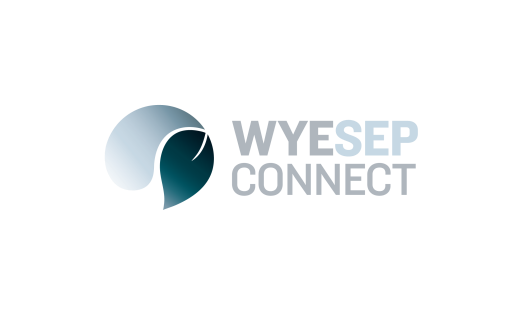 News									How do you think the Renewal of Wye and Sep is going?27 AprilYou can catch members of the Community Resilience Committee at the General Store this Saturday 29th April between 10-11, or on Sunday May 14 between 2-3. Or email us anytime at crcwyesepcommunityreps@gmail.com. We meet with COS and DELWP during the next month, and want to be able to include your views about the ongoing renewal of our area.Topical right now is the Draft COS Construction, Traffic and Environment Management Plan, tourism at Wye River, Separation Creek and Kennett River, and  The Renewal Plan. Great Ocean Road Regional Tourism (GORRT) has been working on an Otway Central Coast Villages Destination Plan to support recovery and growth of tourism - email us if you would like a copy or have a comment.You can support post-fire revegetation and weed control by joining Landcare - it’s not just about farms! Membership only costs $25 a year. If you are interested in seeing more projects focusing on habitat restoration at Wye River and Separation Creek, please help by joining Landcare and giving SOLN (Southern Otway Landcare Network) the go ahead to apply for grants on our behalf. Contact Libby Riches libby.landcare@soln.orgThe Community Resilience Committee met informally at Easter and welcomed representatives from the Kennett River Association, Wye River CFA, Wye River Surf Life Saving Club, and the Progress Association. Our focus is recovery and resilience following the bushfire. Diane Sisely and Joanne Tyler are the co-chairs for the next 12 months. 